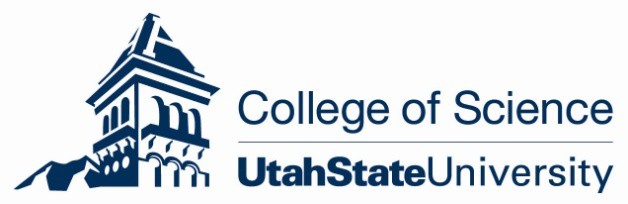 UNDERGRADUATE RESEARCH MINIGRANT APPLICATIONEligibility criteria:Declared major in the College of ScienceLetter of support from faculty memberPreference will be given to applicants who are pursuing their first research experience.Previous College of Science Minigrant awardees are eligible if they are pursuing a distinctly new research project (e.g. with a new mentor); such applicants will be evaluated in part on the basis of the success of their previous mentored research experience.Completed applications and supporting letters should be emailed to susannah.french@usu.edu by April 1, 2024.This application must be accompanied by: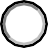 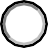 A two-page proposal (single spaced) describing the proposed research project. This must be in your own words (not cut and pasted from a faculty grant proposal) and for a general scientific audience. The proposal should contain sections that address background and significance, design and methods, rationale, expected outcomes, and alternative plans.A one-page statement to the selection committee that addresses your qualifications to undertake the proposed research project (e.g. coursework/training) and the relationship of the proposed research project to your previous research experience and long-term career goals.Copies of all academic transcripts listing college/university credits.A list of honors, awards, scholarships, and formal recognition received while at USU.A list of other funding that is available for the project, including proposals that are under consideration.CERTIFICATION. I certify that, as of this date, the information provided on this application iscorrect to the best of my knowledge and I authorize the release of this information and/or my transcripts to anyone or institution involved in the awarding of the concerned minigrant.Student’s signature	DateCollege of Science Undergraduate Research MinigrantLetter of SupportThe faculty mentor should address the following in his/her letter of support. The letter may be sent directly to the College of Science via email to susannah.french@usu.edu.Why is this student an appropriate candidate for a CoS Minigrant?Is the project appropriate for the student’s current level of training?Briefly describe your mentoring plan for the student during the research training.Does your research program have adequate resources to support the proposed research?What is the source of the $250 match?APPLICANT INFORMATIONAPPLICANT INFORMATIONAPPLICANT INFORMATIONAPPLICANT INFORMATIONLast NameFirstM.I.A#Street Address or PO BoxStreet Address or PO BoxStreet Address or PO BoxStreet Address or PO BoxCityStateZIPZIPPhoneE-mail AddressE-mail AddressE-mail AddressSTUDENT STATUSSTUDENT STATUSSTUDENT STATUSSTUDENT STATUSSTUDENT STATUSBeginning next Fall you will be a:SophomoreJuniorSeniorSecond BS studentSemester research will be performed:Summer 2024Fall 2024Spring 2025Major:Major:Major:Major:Major:Your expected graduation date:Your expected graduation date:Your expected graduation date:Your expected graduation date:Your expected graduation date:Name of faculty research mentor from whom a letter has been requested (see page 2):Name of faculty research mentor from whom a letter has been requested (see page 2):Name of faculty research mentor from whom a letter has been requested (see page 2):Name of faculty research mentor from whom a letter has been requested (see page 2):Name of faculty research mentor from whom a letter has been requested (see page 2):